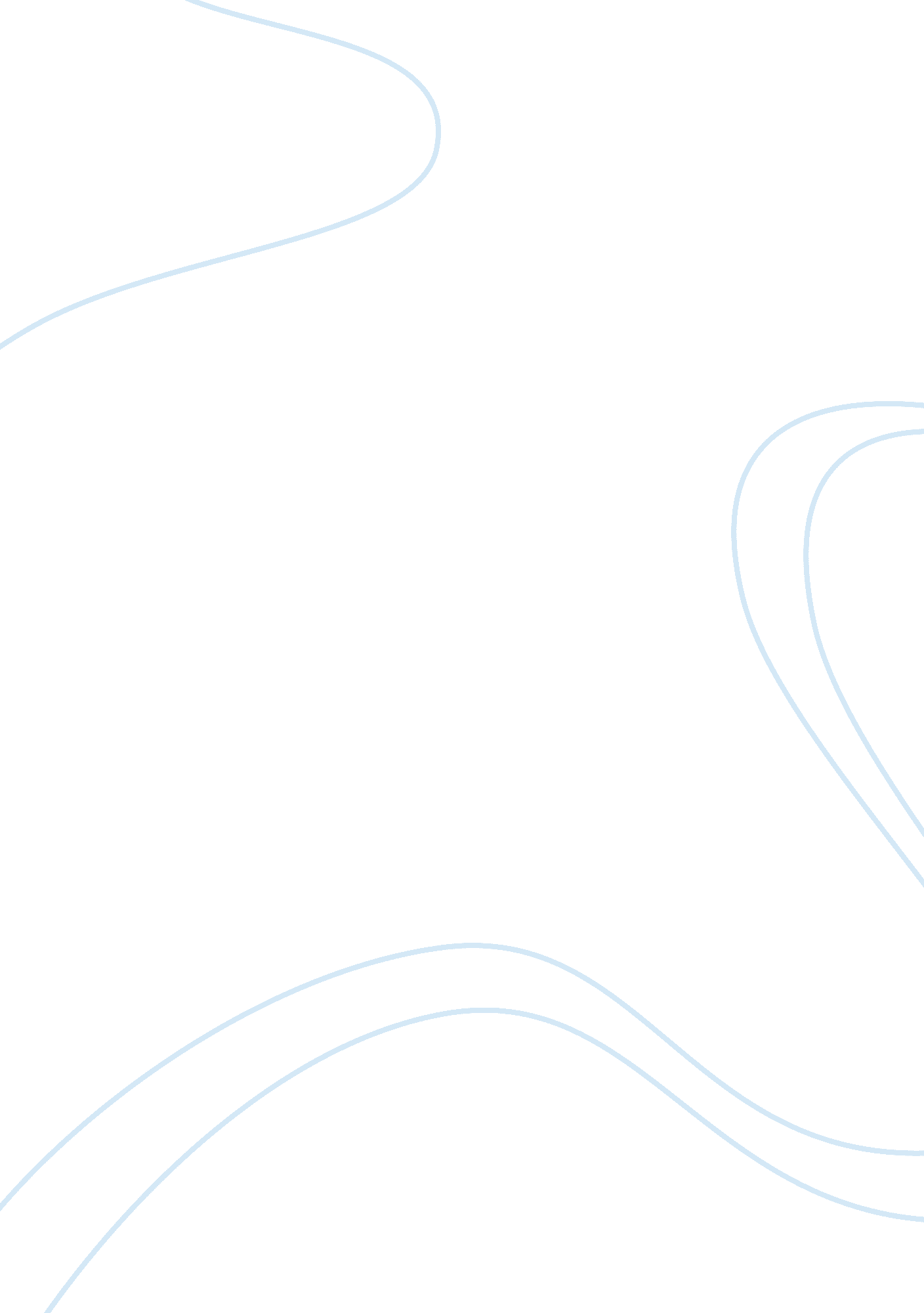 The student conduct codeScience, Social Science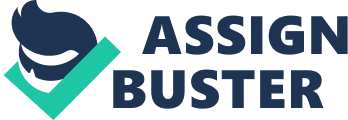 ﻿The Student Conduct Code 
During Fall 2011, I edited and submitted an original paper I had written before. I had written this essay two years ago, but due to my being late, my essay did not get into the competition, that was taking place during the semester. I strengthened the ideas of my earlier submitted paper; as I believed that, the essay was rich enough and would go through to the finals. The major reason behind my submission of this paper was that I hoped to emerge the winner in the competition. It had not dawned on me that, though an essay had been submitted before, despite how many years back, the essay is termed as plagiarized. However, my paper is completely original and does not contain clauses incorporated into the previous essay, but a replica of initial ideas well presented, in a logical manner. 
Following my elaboration of previous written thoughts, I ended up not being included in the class’ grading system. In my opinion, I did not commit academic cheating, as my essay was not even submitted in the competition. My reason for editing and strengthening a previously completed essay was that I needed to use in the essay in my current class for its relevance to my course. The previous essay was relevant, therefore; I edited all the words and expounded on the major ideas of the essay. 
As a result, of the misunderstanding, it almost cost me my chance to complete my education in the institution. After the administration, checked my essay, they realized that I had submitted the essay before. I was accused of not adhering to the policies of academic dishonesty in the course of my studies. I was also accused of not being keen on presenting original papers. If I had been more ardent, I would not have been edited my previous essay. This form of negligence also cost me a chance to emerge the winner in the competition. 
In the future, I will be more conscious of creating original ideas from my previous works as well as, always taking the initiative to come up with novel ideas in all my papers. In my case, I would have recognized the need to conduct my research afresh, instead of comparing with previous works. 
In relation to the clause of ‘ Definitions of Academic Dishonesty’ in the set of laws and policies of the administration, I hereby humbly request that the School administration accepts my apology for breaching the clause that explains the contents of plagiarism. It is my sincere hope that you will accept my humble request for a second chance in your institution. 
From a critical analysis, and study of the Student Conduct Code, it is now very vivid that though my ideas were original; quoting clauses from the initial works may cost me a chance to study in this institution. I now realize the need for proper citations in academic writing and pledge to heed to the rules and regulations of the Code with the utmost respect and sincerity. 